Міні проєкт "Новий харчоблок – здорове харчування дітей в садочку «Барвінок»" до участі в Громадському бюджеті Старосалтівської ОТГ в номінації «Добробут та розвиток громад»автор Фоменко Оксана Валеріївна2021р.«Новий харчоблок- здорове харчування дітей в садочку «Барвінок" Категорія проєктуДобробут та розвиток громадЛокалізація проєкту ( населений пункт) смт Старий Салтів  Житловий масив/ районСтаросалтівський ДНЗ я-с «Барвінок-100».   Адреса, назва установи/ закладу, будинку смт Старий Салтів, вул Садова буд. №87 а   Мета проєктуОновлення та заміна матеріально-технічної бази харчоблоку. Створення умов для організації правильного та раціонального харчування дітей.Проблема на вирішення якої спрямований проєкт:У харчоблоці  Старосалтівського ЗДО я/с «Барвінок-100»  смт. Старий Салтів , у котрому виховується 115 дітей, кухонне обладнання вже давно застаріле, а те, що є, не здатне забезпечити потреби малят  та створює небажані ризики для здоров'я дітей, кількість котрих у садочку щороку зростає.Опис проєкту: Придбання сучасного професійного кухонного  обладнання для харчоблоку садочка  дасть змогу забезпечити:
-створення умов  для організації правильного та раціонального  харчування дітей;
- дасть можливість кухарям готувати різноманітну , здорову та якісну їжу для малят;-привести матеріально-технічну базу харчоблоку до санітарно- гігієнічних та естетичних умов до системи НАССР.
Пропоноване рішення вирішення проблеми і його обґрунтування:Оновлення та заміна матеріально-технічної бази харчоблоку: сковороди та м’ясорубки електричної.Нове кухонне обладнання дасть можливість кухарям готувати різноманітну, здорову та якісну їжу для 115 дітей нашого закладуОбгрунтування бенефіціарів проєкту:Вихованці Старосалтівського ЗДО я-с «Барвінок-100»,( діти та батьки смт Старий Салтів, с.Хотімля, с.Широке, с.Молодова)  Всього 115 дітей, в тому числі діти з особливими потребами.План заходів з реалізації проєкту: Створення робочої групи з представників влади, громади, батьківського та педагогічного колективів;
Визначення оптимального місця для розміщення обладнання на харчоблоці;         Встановлення обладнання на харчоблоці.Ключові показники оцінки результату проєкту:Соціальні: створення комфортних умов праці для персоналу їдальні;-забезпечення якісного та безпечного харчування дітей;-залучення представників громади до вирішення проблем дитячого садочка;-підвищення рівня культури жителів громади, їх активності у вирішенні соціальних проблем..
Економічні: економія коштів на оплату за електроенергію. Ризики (перешкоди) у реалізації проєкту, на які слід звернути увагу:Можливий високий рівень інфляції, що приведе до збільшення кошторисної вартості майданчику. 
Проект не є самоокупним..
Політичні та економічні ризики.
Відсутність в місцевому бюджеті коштів.
Зрив графіків фінансування  Старосалтівською селищною  радою та структурними підрозділами.
Зрив графіків придбання, доставки та монтажу обладнання, затягування процесів оплати.
Невиконання зобов'язань за договором поставки обладнання. Робочий план реалізації міні-проєкту:                        Кошторис витрат на втілення проєктуПриклади (кейси) схожих рішень:Дитячі садочки та школи Кривого Рогу, Івано-Франківськ, Полтавська область.Фото по виконанню проєкту: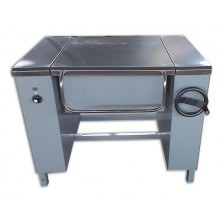 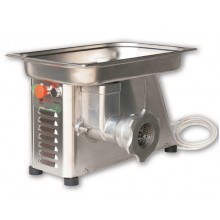 кошторис№ зпВид діяльностівиконавціпримітка1Придбання кухонного обладнання для харчоблоку: електросковороди та електром’ясорубкиБатьківський комітет закладу2Встановлення кухонного обладнання на харчоблоціБатьківський комітет закладу3Висвітлення інформації про реалізацію проекту в ЗМІ.Відділ освіти, молоді та спорту Старосалтівської селищної  ради№ 
п/пВид матеріалу / послугиНеобхідна 
кількістьЦіна за одиницю, грнВартість, грн.Сайт 1Проведення підготовчих робіт;1.5 м 20 грв0 грв 2Підготовка основи, куди буде встановлено електросковорода та електром’ясорубка;1.5 м 20 грв0 грв 3Придбання електросковороди;СЕМ-0,2 1000*700*250nailtd@gmail.com. 1 шт34.900.00  грв34.900.00грвhttps://nailtd.com.ua/ua/oborudovanie-dlya-stolovyh/elektrokipyatilniki-skovorody-elektricheskie-kotly-pishchevarochnye/sem-02-sem-05/ 4Придбання електром’ясорубкиМИМ-300, 600*440*395nailtd@gmail.com.     1 шт21.200.00 грв21.200.0000 грвhttps://nailtd.com.ua/ua/oborudovanie-dlya-stolovyh/mehanicheskoe-oborudovanie-myasorubki-ovoshcherezki-kartofelechistki-testomesy/eletromyasorubka-mim-300/ 5Встановлення  електрообладнання2 шт 400 грв400 грв6Непередбачувані витрати та інфляція (не менше 10 % від вартості проекту).Примітка: в разі відсутності дорожчання цін чи появи непередбачуваних витрат виконавець має використати ці коштів для поліпшення реалізації проекту.		6. 500грн Загальна сума витрат63.000.00 грв63.000.00 грв